A adresser par courriel à techniques@ville-boisleroi.fr Ou par voie postale Hôtel de ville - 4 avenue Paul Doumer – 77590 Bois-le-Roi (services techniques)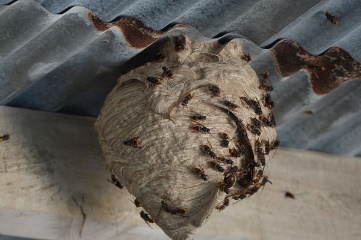 Attention selon la période de l'année il existe plusieurs nids :Il y a le "nid primaire" (printemps) de la taille d'un bol. Et celui dit "nid secondaire" (l'été, il peut atteindre 1 m de diamètre et a la forme d'une poire), composé de milliers de frelons. Il est dangereux pour l'homme : il ne faut pas tenter de s'en débarrasser seul. 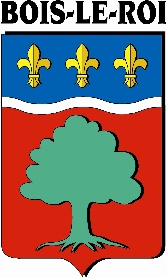 Demande de destruction d’un nid de frelons asiatiquesN° demande :1/ LE DEMANDEURNom : …………………………………………………………………………………………………………………………………………………………………………..Adresse : Numéro :……….Extension :…………………Nom de la voie :………………………………………………………………………….……………………………………………………………………………………………………………………………………………………………………………………..Téléphone : _/__/ __/__/ __/__/ __/__/ __/__/ - Courriel……………………………………………………………………………..……..2/ LA LOCALISATION CONCERNEENom :……………………………………………………………………………………………………………………………………………………………………………….…..Adresse : Numéro :……….Extension :…………………Nom de la voie :……………………………………………………………………………………………………………………………………………………………………………………………………………………………………………………………………………………Code postal : __/__/__/__/__/ Ville : …………………………………………………………………………………………………………………………Localisation du nid :  Arbre  ; Apprentis  ; Haie  ; Autre (à préciser) ………………………………………………………………………………………….. Dimension du nid (approximative) ……………………………………………………………………………………………………………………………. Hauteur (approximative)……………………………………………………………………………………………………………………………………….…… Enfants  oui ;  non Photo OBLIGATOIRE : Sans photo, et s’il s’avère qu’il ne s’agit pas d’un nid de frelons, la prestation vous sera intégralement facturée.3/ Engagement du demandeur et signature Je sollicite l’autorisation de destruction de nids de frelons asiatiques sur ma propriété.  Je m’engage à me conformer aux renseignements fournis ci-dessus : Je m’engage à m’acquitter de la somme forfaitaire de 20€ même en cas d’échec de la destruction du nid.A 		Le Signature du demandeur